aTâchesNote les pays de l'Union européenne dans la grille M1 en fonction de la date de leur adhésion et dans la carte M2 (abréviations).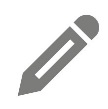 M1M2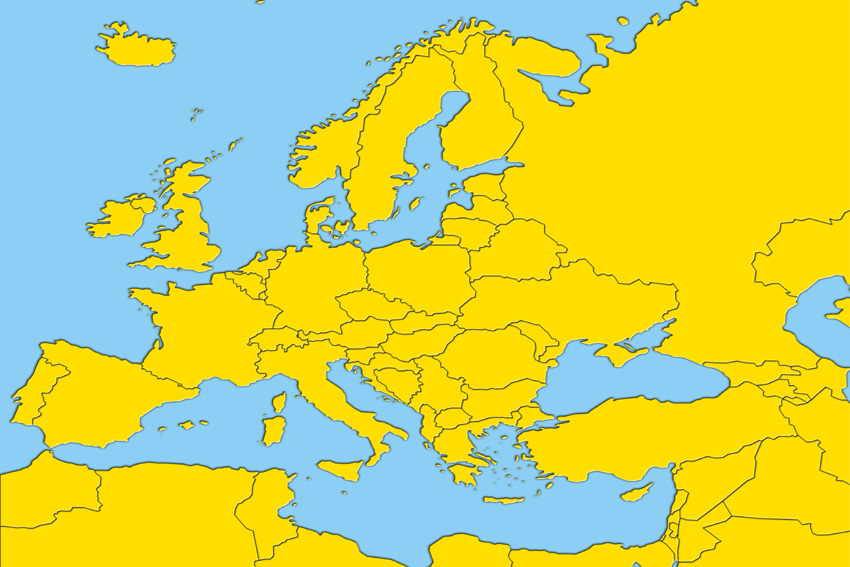 Vocabulaire 1957les 6 pays fondateurs19733 pays du Nord deviennent membres19811 pays du Sud entre dans l'UE19862 pays du sud-ouest deviennent membres1995 2 pays du Nord et un pays alpin se joignent à l'UE2004l'UE acceptent 10 nouveaux pays parmi lesquels se trouvent 2 îles20072 pays du sud-est deviennent pays membres 2013 1 pays des Balkans adhère à l'UEune unioneine Unioneuropéen, neeuropäischun Européen/ une Européenneein Europäer/eine Europäerinl'Union européenne (UE)die Europäische Unionl'adhésion (f)der Beitrittadhérer à qc  l'adhésion d'un pays dans l'UEeiner Gruppe beitreten/ in etw. eintreten  der Beitritt eines Landes in die EUentrer dans qc  l'entrée (f) d'un pays dans l'UEin etw. eintretender Beitritt eines Landes in die EUle membredas Mitgliedle pays membre, les pays membres (pl)das Mitgliedsland, die Mitgliedsländerdevenir membre / devenir pays membreMitglied / Mitgliedsland werden se joindresich anschließenélargir  l'élargissement (m)erweitern  die Erweiterung